o b l a s t   A  –  l é k a ř iŽADATEL: SÍDLO: ADRESA ORDINACE: ZPŮSOB VYPLACENÍ:I. Povinné přílohy: (dle Pravidel pro poskytnutí dotace MČ Praha 1 Oblast zdravotnictví pro rok 2021 – oblast A)kopie dokladu osvědčujícího, že žadatel má účet vedený u banky v ČR (potvrzení od banky o vedení účtu v ČR či prostá kopie smlouvy o vedení běžného účtu),	u právnických osob kopie dokladu potvrzující přidělené IČO, u fyzických osob potvrzení příslušného oprávnění k podnikání,doklad o právní subjektivitě žadatele (doklad je předkládán v jednom originále, přičemž internetový výpis je považován za originální doklad).II.  Ochrana osobních údajůŽadatel bere na vědomí, že osobní údaje uvedené v této žádosti budou zpracovány v souladu s Nařízením Evropského parlamentu a Rady (EU) 2016/679 ze dne 27. dubna 2016 o ochraně fyzických osob v souvislosti se zpracováním osobních údajů a o volném pohybu těchto údajů a o zrušení směrnice 95/46/ES (obecné nařízení o ochraně osobních údajů), dále jen GDPR, pro účely předmětného dotačního řízení a případného uzavření smlouvy o poskytnutí dotace, podle čl. 6 odst. 1 písm. b) a c) GDPR. Další informace o zpracování osobních údajů lze nalézt na internetových stránkách vyhlašovatele, tj. www.praha1.cz pod záložkou Úřad, Informace o zpracování osobních údajů. (https://www.praha1.cz/urad/informace-o-zpracovani-osobnich-udaju/). Listinná podoba Informace o zpracování osobních údajů je k dispozici na oddělení služeb a informací v přízemí úřadu.III. Čestné prohlášení: Žadatel o dotaci :nemá nevypořádané závazky vůči státnímu rozpočtu či dalším veřejným rozpočtůmvůči majetku organizace neprobíhá nebo v posledních 3 letech neproběhlo insolvenční řízení, v němž bylo vydáno rozhodnutí o úpadkunení organizace v likvidacinemá nedoplatky na daních ani na veřejném zdravotním a sociálním pojištěníje-li žadatel právnickou osobou, pak dle zákona č. 418/2011 Sb., o trestní odpovědnosti právnických osob prohlašuje, že v minulosti nebyl souzen za trestný čin a v současné době není proti němu vedeno trestní stíhání. Stvrzuji svým podpisem pravdivost údajů uvedených v žádosti a jejích přílohách včetně toho, že podaná žádost elektronické verze je shodná s podanou tištěnou žádostí. V …….……… dne …………… 2021 		…………………………………………		            						         razítko, podpis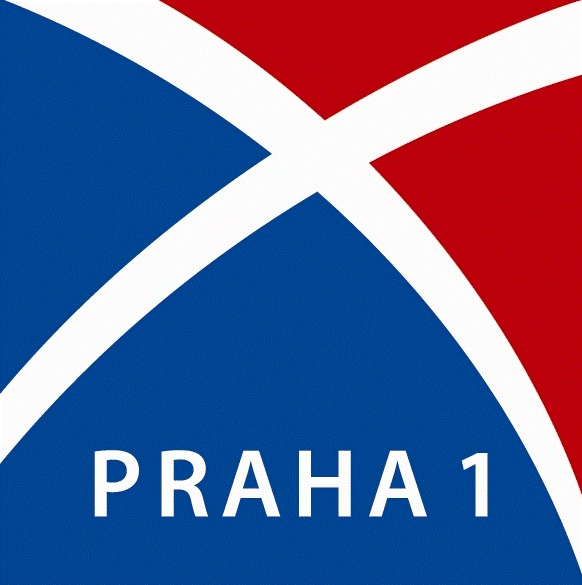 Žádost o dotaci MČ Praha 1Oblast zdravotnictví pro rok 2021Požadovaná výše dotace: Využití dotace: Název žadatele o dotaci:IČO:DIČ:Ulice: Č. popisné/orientační:Město/obec: Město/obec: PSČ:Telefon: Telefon: Mobilní telefon: E-mailová adresa: Datová schránka: E-mailová adresa: Datová schránka: E-mailová adresa: Datová schránka: Počet pacientů s trvalým pobytem na MČ Praha 1: Ulice: Č. popisné/orientační:Město/obec: Praha 1Město/obec: Praha 1PSČ: Název peněžního ústavu: Název peněžního ústavu: Číslo účtu: Kód banky:Titul před jménemPodpisJménoPodpisPříjmeníPodpisTitul za jménemPodpis